0:15 A.M. S2-5 Prix de la Foret0:15 A.M. S2-5 Prix de la Foret0:15 A.M. S2-5 Prix de la Foret0:15 A.M. S2-5 Prix de la Foret[ ] Current International RatingS2-50:15 A.M.HK TIME(02.10.2017)(6:15 P.M. LOCAL TIME)(01.10.2017)Prix de la Foret (Group 1)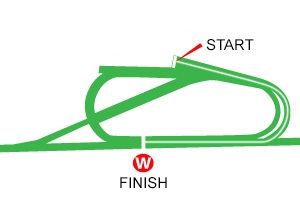 Chantilly, France - Turf - 1400 Metres (Right-handed) For 3 years old and upwards. Weights: 3yo 126lb; 4yo+ 128lb. Allowances: fillies and mares about 3.3lb.Total Prize Money (EUR) €300,0001st €171,420, 2nd €68,580, 3rd €34,290, 4th €17,130, 5th €8,580PosDateRace DetailsRace DetailsTrackTrackDist/Course/GoingDist/Course/GoingWt.JockeyDr.Race TimeFinish & MarginFinish & MarginOddsGearWinner/Second/ThirdComments6/820May17G1Lockinge S. 4yo+GBP350,000NBY, GB1600 StTurf S 126Jamie Spencer21.43.006139/1TTRibchester (IRE) Lightning Spear (GB) Breton Rock (IRE) hld up: effrt over 2f out: nvr threatened: wknd jst over 1f out8/1924Jun17G1Diamond Jubilee S. 4yo+GBP600,000ASC, GB1200 StTurf GF 129Jamie Spencer111.12.028425/1The Tin Man (GB) Tasleet (GB) Limato (IRE) hld up in midfield: nt clr run over 2f out: nt clr run and swtchd lft over 1f out: styd on ins fnl f: edgd lft clsng stages: nt rch ldrs6/131Aug17G2Lennox S. 3yo+GBP300,000GOO, GB1400 RHTurf G 129Frankie Dettori21.26.6261.59/1Breton Rock (IRE) Home of The Brave (IRE) Suedois (FR) trckd ldrs: nt clr run over 1f out: swtchd lft and nudged way out jst ins fnl f: styd on wl 100yds: nvr quite getting on terms w ldrs2/136Aug17G1Prix Maurice de Gheest 3yo+EUR380,000DEA, FR1300 StTurf G 129Olivier Peslier81.15.6120.547.7Brando (GB) Aclaim (IRE) Tupi (IRE) sn hld up towards rr: effrt 2f out: 9th and rdn appr fnl 1 1/2f: styd on wl ins fnl f: a looked hld by wnr1/816Sep17G2Park S. 3yo+GBP100,000DON, GB1405 StTurf GS 130Oisin Murphy81.25.5910.83/1TTAclaim (IRE) Nathra (IRE) Home of The Brave (IRE) Tracked leaders, pushed along when switched left over 1f out, ridden to challenge inside final furlong, led 110yds out, kept on wellPosDateRace DetailsRace DetailsTrackTrackDist/Course/GoingDist/Course/GoingWt.JockeyDr.Race TimeFinish & MarginFinish & MarginOddsGearWinner/Second/ThirdComments2/114Apr173yo ConditionsEUR35,000CHY, FR1200 StTurf G 121Aurelien Lemaitre51.10.6620.811.5Le Brivido (FR) Aladdine (GB) Bay of Biscaine (FR) 1/821Apr173yo ConditionsEUR35,000FBL, FR1200 LHTurf GS 121Aurelien Lemaitre31.07.7011.32FAladdine (GB) City Light (FR) King of Spades (FR) 1/911May17G3Prix Texanita 3yoEUR80,000ML, FR1100 StTurf GS 122Aurelien Lemaitre91.03.03125.7Aladdine (GB) City Light (FR) Straight Right (FR) mde all: led: rdn appr fnl f: r.o: readily6/104Jun17G2Prix du Gros-Chene 3yo+EUR130,000CHY, FR1000 StTurf GS 119Aurelien Lemaitre60.58.0166.32FMuthmir (IRE) Finsbury Square (IRE) Plusquemavie (IRE) chsd ldrs: rdn and no imp 2f out: dropped away fnl f3/51Jul17G3Prix de la Porte Maillot 3yo+EUR80,000DEA, FR1400 StTurf S 120Aurelien Lemaitre51.24.2632.85.2Inns of Court (IRE) African Ride (GB) Aladdine (GB) led: hdd after 1f: remained cl up: 4th and rdn appr fnl f: kpt on but nt pce to trble front twoPosDateRace DetailsRace DetailsTrackTrackDist/Course/GoingDist/Course/GoingWt.JockeyDr.Race TimeFinish & MarginFinish & MarginOddsGearWinner/Second/ThirdComments7/101May17G2Prix du Muguet 4yo+EUR130,000STC, FR1600 LHTurf GS 126Maxime Guyon41.41.01749.6Jimmy Two Times (FR) Kourkan (FR) Usherette (IRE) chsd ldng pair: 2nd and drvn 2 1/2f out: no imp whn hrd rdn 1 1/2f out: wknd ins fnl f2/83Jun17G3Prix du Palais-Royal 3yo+EUR80,000ML, FR1400 StTurf S 130Maxime Guyon81.25.4321.37.7Inns of Court (IRE) Attendu (FR) Karar (GB) w.w towards rr on outer: drvn to dispute ld wl over 1 1/2f out: hdd ins fnl f: styd on at same pce3/728Jun17G3Prix de Ris-Orangis 3yo+EUR80,000ML, FR1200 StTurf G 127Maxime Guyon11.09.7231.85Rosa Imperial (IRE) Son Cesio (FR) Attendu (FR) niggled in midfield: kpt on for 3rd fnl f but nt pce to chal3/616Jul17G3Prix Messidor 3yo+EUR80,000ML, FR1600 StTurf G 128Olivier Peslier41.34.863411.2Taareef (USA) Al Wukair (IRE) Attendu (FR) Chased leading pair, ridden to close 1 1/2f out, kept on at same pace final furlong, never able to challenge1/527Aug17G3Prix Quincey Barriere 3yo+EUR80,000DEA, FR1600 StTurf G 128Maxime Guyon11.40.011Nk2.1FAttendu (FR) Wireless (FR) Dicton (GB) led: hdd after 1f: trckd ldr: drvn to regain ld 1 1/2f out: rdn ent fnl fnl f: r.o u.pPosDateRace DetailsRace DetailsTrackTrackDist/Course/GoingDist/Course/GoingWt.JockeyDr.Race TimeFinish & MarginFinish & MarginOddsGearWinner/Second/ThirdComments1/620Apr17G3Abernant S. 3yo+GBP60,000NEW, GB1200 StTurf GF 132Tom Eaves41.10.1911EvensFBrando (GB) Ornate (GB) Windfast (IRE) hld up in 4th: hdwy to chse clr wnr 2f out: effrt and 3 l down over 1f out: rdn and styd on to ld 75yds out: gng away at fin12/1217May17G2Duke of York S. 3yo+GBP125,000YOR, GB1200 StTurf S 134Tom Eaves81.12.7412325/2FTasleet (GB) Magical Memory (IRE) Comicas (USA) lw: trckd ldrs: effrt over 2f out: sn rdn and wknd qckly: bhd and eased fnl f3/1015Jul17G1July Cup 3yo+GBP500,000NEWJ, GB1200 StTurf GF 132Tom Eaves41.11.2531.828/1Harry Angel (IRE) Limato (IRE) Brando (GB) Held up, ridden and ran on well inside final furlong, not reach leaders1/136Aug17G1Prix Maurice de Gheest 3yo+EUR380,000DEA, FR1300 StTurf G 129Tom Eaves121.15.6110.511.3Brando (GB) Aclaim (IRE) Tupi (IRE) w.w in midfield: shkn up and began to cl wl over 2f out: pressed ldr appr fnl f: drvn to ld last 150yds: edgd lft: rdn out9/119Sep17G1Sprint Cup S. 3yo+GBP260,000HAY, GB1200 StTurf H 129Tom Eaves41.13.909125/1Harry Angel (IRE) Tasleet (GB) The Tin Man (GB) Held up, ridden over 1f out, never able to trouble leadersPosDateRace DetailsRace DetailsTrackTrackDist/Course/GoingDist/Course/GoingWt.JockeyDr.Race TimeFinish & MarginFinish & MarginOddsGearWinner/Second/ThirdComments7/1620Jun17G1Queen Anne S. 4yo+GBP685,000ASC, GB1600 StTurf GF 126Donnacha O'Brien71.36.6076.533/1CP/TTRibchester (IRE) Mutakayyef (GB) Deauville (IRE) hld up in rr: rdn and hdwy jst over 2f out: swtchd lft and hdwy over 1f out: kpt on u.p ins fnl f: nvr threatened ldrs5/916Jul17G2Minstrel S. 3yo+EUR120,000CUR, IRE1400 StTurf GF 134Donnacha O'Brien51.24.5653.510/1CP/TTSpirit of Valor (USA) So Beloved (GB) Stormy Antarctic (GB) towards rr: 8th 1/2-way: rdn 2f out and r.o wl clsng stages: jst failed for 4th2/1013Aug17G3Phoenix Sprint S. 3yo+EUR63,000CUR, IRE1200 StTurf GF 133Donnacha O'Brien21.11.7720.59/1CP/TTWashington DC (IRE) Cougar Mountain (IRE) Gordon Lord Byron (IRE) in tch: 5th 1/2-way: hdwy gng wl far side under 2f out: rdn to ld narrowly ins fnl f: all out wl ins fnl f and hdd cl home5/119Sep17G1Sprint Cup S. 3yo+GBP260,000HAY, GB1200 StTurf H 129Ben Curtis101.13.9051040/1CP/TTHarry Angel (IRE) Tasleet (GB) The Tin Man (GB) Held up in midfield, pushed along over 2f out, ridden over 1f out, kept on inside final furlong, never able to challenge4/1024Sep17G3Renaissance Stakes 3yo+EUR60,000NAA, IRE1200 StTurf S 131Donnacha O'Brien111.13.1945.88/1CP/TTQuiet Reflection (GB) Alphabet (GB) Ardhoomey (IRE) Held up towards rear, ridden along in 8th entering final furlong, kept on strongly into 4th closing stages, never nearerPosDateRace DetailsRace DetailsTrackTrackDist/Course/GoingDist/Course/GoingWt.JockeyDr.Race TimeFinish & MarginFinish & MarginOddsGearWinner/Second/ThirdComments2/85Oct16G3Prix Thomas Bryon 2yoEUR80,000STC, FR1400 LHTurf G 120Aurelien Lemaitre11.27.91213.4Mate Story (IRE) Dame du Roi (IRE) North Thunder (FR) a.p: angled out and rdn 2f out: kpt on and wnt 2nd towards fin: no match for wnr and flattered by proximity1/81Nov16G3Prix Miesque 2yo filliesEUR80,000ML, FR1400 StTurf S 123Aurelien Lemaitre31.27.90112.8FDame du Roi (IRE) Kambura (FR) Thais (FR) hld up: rdn in last over 1f out: r.o and chal fnl f: up to ld nring fin: shade cosily2/143Jul17LPrix Amandine 3yo filliesEUR55,000ML, FR1400 StTurf S 123Aurelien Lemaitre101.24.8720.88.1Aiming for Rio (FR) Dame du Roi (IRE) Lightupthenight (GB) 8/1030Jul17G1Prix Rothschild 3yo+ f&mEUR300,000DEA, FR1600 StTurf G 121Maxime Guyon101.36.4583.312.8Roly Poly (USA) Via Ravenna (IRE) Siyoushake (IRE) hld up in fnl pair of centre gp: remained in fnl pair whn gps merged after 3f: drvn to cl over 1 1/2f out: one pce u.p fnl f3/93Sep17G3Prix du Pin 3yo+EUR80,000CHY, FR1400 RHTurf S 121Mickael Barzalona61.24.0532.55.7Karar (GB) Empire of the Star (FR) Dame du Roi (IRE) Settled in rear, pushed along in behind horses 2f out, ridden along and good headway final furlong, never on terms with leadersPosDateRace DetailsRace DetailsTrackTrackDist/Course/GoingDist/Course/GoingWt.JockeyDr.Race TimeFinish & MarginFinish & MarginOddsGearWinner/Second/ThirdComments6/1314May17G1Poule d'Essai des Poulains 3yoEUR600,000DEA, FR1600 StTurf S 128Mickael Barzalona71.36.8269.510.7Brametot (IRE) Le Brivido (FR) Rivet (IRE) chsd ldrs in centre: led appr 1/2-way: sn hdd: grad dropped away ins fnl 1 1/2f1/83Jun17G3Prix du Palais-Royal 3yo+EUR80,000ML, FR1400 StTurf S 120Mickael Barzalona71.25.4311.32Inns of Court (IRE) Attendu (FR) Karar (GB) w.w in fnl pair: hdwy ins fnl 2f: sustained run on outer to ld ins fnl f: drvn out1/51Jul17G3Prix de la Porte Maillot 3yo+EUR80,000DEA, FR1400 StTurf S 123Mickael Barzalona21.24.2610.81.4FInns of Court (IRE) African Ride (GB) Aladdine (GB) slt fly jump leaving stalls: sn trckd ldr: drvn and qcknd to ld over 1f out: sn rdn: r.o fnl f: won a shade cosily2/613Aug17G1Jacques le Marois 3yo+EUR700,000DEA, FR1600 StTurf S 125Mickael Barzalona31.38.512SH16.8Al Wukair (IRE) Inns of Court (IRE) Thunder Snow (IRE) hld up in rr: rdn and hdwy fr 2f out: drvn ins fnl f: styd on wl to ld clsng stages: hdd last stride5/710Sep17G1Prix du Moulin de Longchamp 3yo+EUR450,000CHY, FR1600 RHTurf S 125Mickael Barzalona61.40.7554.87.9Ribchester (IRE) Taareef (USA) Massaat (IRE) Held up towards rear, ridden and kept on steadily from 2 1/2f out, never going pace to challengePosDateRace DetailsRace DetailsTrackTrackDist/Course/GoingDist/Course/GoingWt.JockeyDr.Race TimeFinish & MarginFinish & MarginOddsGearWinner/Second/ThirdComments14/145Nov16G1Breeders' Cup Turf Sprint 3yo+USD1,000,000SA, USA1300 LHTurf F 126Gregory Benoist51.11.33141616.5Obviously (IRE) Om (USA) Pure Sensation (USA) rrd and lost grnd s: hdwy and in tch after 2f: rdn over 2f out: wknd wl over 1f out8/101May17G2Prix du Muguet 4yo+EUR130,000STC, FR1600 LHTurf GS 126Gregory Benoist11.41.0184.819.3Jimmy Two Times (FR) Kourkan (FR) Usherette (IRE) t.k.h: chsd ldr under restraint: rdn and no imp under 1 1/2f out: grad dropped away fnl f3/83Jun17G3Prix du Palais-Royal 3yo+EUR80,000ML, FR1400 StTurf S 130Gregory Benoist11.25.4331.510.2Inns of Court (IRE) Attendu (FR) Karar (GB) trckd ldr: led briefly 2f out: sn drvn: hdd and lost pl wl over 1 1/2f out: styd on again last 150yds: jst missed 2nd2/414Aug174yo+ ConditionsEUR26,600CD, FR1400 RHTurf G 130Pierre-Charles Boudot31.23.102Nk1.1FBoxeur (IRE) Karar (GB) Vadanor (FR) Soon chased leader, ridden over 2f out, brought wide into home straight to race stands' rail. driven over 1f out, kept on well under pressure, just held1/93Sep17G3Prix du Pin 3yo+EUR80,000CHY, FR1400 RHTurf S 128Gregory Benoist51.24.0511.56.7Karar (GB) Empire of the Star (FR) Dame du Roi (IRE) Led after 110yds, 2 lengths clear and pushed along 2f out, ridden out final furlongPosDateRace DetailsRace DetailsTrackTrackDist/Course/GoingDist/Course/GoingWt.JockeyDr.Race TimeFinish & MarginFinish & MarginOddsGearWinner/Second/ThirdComments4/1113May17G3Chartwell S. 3yo+ f&mGBP60,000LIN, GB1400 StTurf G 130Jack Mitchell61.22.3143.88/1BMix And Mingle (IRE) Qemah (IRE) Pirouette (GB) chsd ldr: upsides ent 2f out: rdn and unable qck over 1f out: styd on same pce ins fnl f5/83Jun17LMaggie Dickson S. 3yo+ f&mGBP40,000MUS, GB1430 RHTurf GF 129Jack Mitchell21.26.9353.53/1BUnforgetable Filly (GB) Pirouette (GB) Glitter Girl (GB) trckd ldr: keen early: rdn 2f out: no ex fnl 75yds1/75Jul17G3Brownstown S. 3yo+ f&mEUR75,000FAH, IRE1400 RHTurf G 134Colin Keane31.28.4011.33/1Realtra (IRE) Golden Stunner (IRE) Raymonda (USA) trckd ldrs in 3rd: short of room on inner 2f out: rdn to press ldr in 2nd ent fnl f: led fnl 150yds: kpt on wl clsng stages9/1030Jul17G1Prix Rothschild 3yo+ f&mEUR300,000DEA, FR1600 StTurf G 129Pierre-Charles Boudot91.36.4597.333.5Roly Poly (USA) Via Ravenna (IRE) Siyoushake (IRE) cl up towards centre: midfield on outer whn gps merged after 3f: effrt to chse ldrs over 2f out: rdn and wknd ins last 1 1/2f1/1231Aug17G3Fairy Bridge S. 3yo+ f&mEUR65,000TIP, IRE1400 LHTurf S 134Colin Keane121.36.9511.84/1Realtra (IRE) Drumfad Bay (IRE) Music Box (IRE) Broke well to lead briefly until soon settled behind leaders, brought to near side going well into straight, ridden 1 1/2f out and ran on strongly inside final furlong to lead inside final 50yds, won going away, comfortablyPosDateRace DetailsRace DetailsTrackTrackDist/Course/GoingDist/Course/GoingWt.JockeyDr.Race TimeFinish & MarginFinish & MarginOddsGearWinner/Second/ThirdComments4/51Jul17LMidsummer S. 3yo+GBP37,000WDS, GB1628 RHTurf GS 130Adam Kirby11.43.9244.312/1Morando (FR) Stormy Antarctic (GB) Here Comes When (IRE) racd freely: led: rdn over 2f out: hdd & wknd 1f out2/916Jul17G2Minstrel S. 3yo+EUR120,000CUR, IRE1400 StTurf GF 134Daniel Tudhope11.24.5621.820/1HSpirit of Valor (USA) So Beloved (GB) Stormy Antarctic (GB) settled in mid-div: 5th 1/2-way: stl gng wl under 2f out: rdn and r.o wl ins fnl f to snatch 2nd fnl stride: nt trble wnr5/131Aug17G2Lennox S. 3yo+GBP300,000GOO, GB1400 RHTurf G 129Adam Kirby31.26.6251.350/1HBreton Rock (IRE) Home of The Brave (IRE) Suedois (FR) lw: t.k.h: hld up in tch in midfield on inner: clsd but nt clr run over 1f out: swtchd lft 1f out: styd on wl fnl 100yds: nvr quite getting to ldrs5/1825Aug17G3City Of York S. 3yo+GBP175,000YOR, GB1400 LHTurf G 126Adam Kirby61.24.0851.510/1HTalaayeb (GB) Toscanini (IRE) Suedois (FR) s.i.s: hld up: pushed along over 2f out: swtchd lft over 1f out: sn hdwy: rdn and kpt on fnl f4/67Sep173yo+ ConditionsGBP14,757HAY, GB1393 StTurf GS 127Daniel Tudhope41.27.3644.85/4FHDonjuan Triumphant (IRE) Yattwee (USA) Solomon's Bay (IRE) Took keen hold, held up, headway over 1f out, reminders and one pace final furlong, just held for 3rdPosDateRace DetailsRace DetailsTrackTrackDist/Course/GoingDist/Course/GoingWt.JockeyDr.Race TimeFinish & MarginFinish & MarginOddsGearWinner/Second/ThirdComments6/627May17G1Irish 2000 Guineas 3yoEUR300,000CUR, IRE1600 RHTurf Y 126Seamie Heffernan31.40.4663833/1B/TTChurchill (IRE) Thunder Snow (IRE) Irishcorrespondent (IRE) chsd ldrs: disp 2nd at 1/2-way: rdn in 3rd under 3f out and sn no ex: wknd to rr 2f out: eased fnl f2/2021Jun17G3Jersey S. 3yoGBP90,000ASC, GB1400 StTurf GF 127Donnacha O'Brien201.25.052Nk66/1B/TTLe Brivido (FR) Spirit of Valor (USA) Mubtasim (IRE) racd in stands' side gp: chsd ldr tl over 4f out: swtchd rt over 2f out: led overall over 1f out: edgd rt ent fnl f: r.o for press: hdd and hld towards fin: 1st of 6 in gp1/916Jul17G2Minstrel S. 3yo+EUR120,000CUR, IRE1400 StTurf GF 127Ryan Moore81.24.5611.85/2JFB/TTSpirit of Valor (USA) So Beloved (GB) Stormy Antarctic (GB) broke wl to ld: narrow advantage at 1/2-way: jnd briefly after 1/2-way: regained ld fr 2f out where pushed along: drvn clr 1f out and styd on wl: comf10/131Aug17G2Lennox S. 3yo+GBP300,000GOO, GB1400 RHTurf G 126Ryan Moore101.26.62104.87/1B/TTBreton Rock (IRE) Home of The Brave (IRE) Suedois (FR) chsd ldr: pushed along to chal 2f out: drvn and stl chalng over 1f out: jst getting outpcd whn nudged and hmpd jst ins fnl f: nt rcvr and eased ins fnl f4/816Sep17G2Park S. 3yo+GBP100,000DON, GB1405 StTurf GS 130Ryan Moore11.25.5941.813/2B/TTAclaim (IRE) Nathra (IRE) Home of The Brave (IRE) Stumbled slightly start but soon with leader, ridden to lead over 1f out, strongly pressed just inside final furlong, headed 110yds out, no extraPosDateRace DetailsRace DetailsTrackTrackDist/Course/GoingDist/Course/GoingWt.JockeyDr.Race TimeFinish & MarginFinish & MarginOddsGearWinner/Second/ThirdComments5/101May17G2Prix du Muguet 4yo+EUR130,000STC, FR1600 LHTurf GS 126William Buick31.41.015216.6Jimmy Two Times (FR) Kourkan (FR) Usherette (IRE) led: hdd 150yds out: no ex: lost three pls fnl 50yds8/820May17G1Lockinge S. 4yo+GBP350,000NBY, GB1600 StTurf S 126Paul Hanagan81.43.00818.550/1Ribchester (IRE) Lightning Spear (GB) Breton Rock (IRE) s.i.s: a last14/1620Jun17G1Queen Anne S. 4yo+GBP685,000ASC, GB1600 StTurf GF 126Paul Hanagan101.36.601416150/1Ribchester (IRE) Mutakayyef (GB) Deauville (IRE) led and set str gallop: rdn and edgd lft over 1f out: sn hdd and btn: fdd ins fnl f5/72Aug17G1Sussex S. 3yo+GBP1,000,000GOO, GB1600 RHTurf S 134James Doyle21.46.115366/1Here Comes When (IRE) Ribchester (IRE) Lightning Spear (GB) slowly away: in last pair but in tch: rdn over 2f out: nvr gng pce to get involved2/1825Aug17G3City Of York S. 3yo+GBP175,000YOR, GB1400 LHTurf G 126Paul Hanagan151.24.082Nk20/1Talaayeb (GB) Toscanini (IRE) Suedois (FR) chsd ldrs: rdn over 2f out: kpt on wl fnl 110yds: wnt 2nd nr finPosDateRace DetailsRace DetailsTrackTrackDist/Course/GoingDist/Course/GoingWt.JockeyDr.Race TimeFinish & MarginFinish & MarginOddsGearWinner/Second/ThirdComments6/101May17G2Prix du Muguet 4yo+EUR130,000STC, FR1600 LHTurf GS 126Eddy Hardouin81.41.016231.5Jimmy Two Times (FR) Kourkan (FR) Usherette (IRE) slowly away: racd keenly in midfield on inner: kpt on fnl 1 1/2f: nt pce to get on terms w ldrs5/718Jun17G3Prix Bertrand du Breuil 4yo+EUR80,000CHY, FR1600 RHTurf F 127Eddy Hardouin51.34.5755.325.6Taareef (USA) Zelzal (FR) Siyoushake (IRE) chsd ldrs on inner: outpcd and drvn more than 1 1/2f out: styd on at same pce fnl f7/715Jul17G2Summer Mile S. 4yo+GBP130,000ASC, GB1600 StTurf G 127Eddy Hardouin11.41.6071550/1Mutakayyef (GB) Kaspersky (IRE) Hathal (USA) Mostly tracked leading pair to over 2f out, found nil and weakened quickly8/136Aug17G1Prix Maurice de Gheest 3yo+EUR380,000DEA, FR1300 StTurf G 129Antoine Coutier51.15.6186.3172.8Brando (GB) Aclaim (IRE) Tupi (IRE) w.w in midfield: no imp u.p ins fnl 2f: one pce4/93Sep17G3Prix du Pin 3yo+EUR80,000CHY, FR1400 RHTurf S 128Eddy Hardouin41.24.0542.844.9Karar (GB) Empire of the Star (FR) Dame du Roi (IRE) Towards rear, travelling well in behind horses 2f out, came with a good run final furlong but never a dangerPosDateRace DetailsRace DetailsTrackTrackDist/Course/GoingDist/Course/GoingWt.JockeyDr.Race TimeFinish & MarginFinish & MarginOddsGearWinner/Second/ThirdComments1/811Jun16G3Prix Paul de Moussac 3yoEUR80,000CHY, FR1600 RHTurf G 122Gregory Benoist81.35.4312.54.6Zelzal (FR) Moon Trouble (IRE) Degas (GER) hld up: pushed along and hdwy over 1f out: qcknd smartly to reel in ldr fnl f and led towards fin: drew clr: comf1/910Jul16G1Prix Jean Prat 3yoEUR400,000CHY, FR1600 RHTurf G 128Gregory Benoist51.34.48122.1FZelzal (FR) Stormy Antarctic (GB) Spectre (FR) tk a str hold: hld up in midfield: gd hdwy over 1 1/2f out: led 1f out: r.o under hands and heels fnl f3/611Sep16G1Prix du Moulin de Longchamp 3yo+EUR450,000CHY, FR1600 RHTurf G 125Gregory Benoist61.38.2732.52.7FVadamos (FR) Spectre (FR) Zelzal (FR) hld up next to last: hdwy on outer 2f out: styd on to go 3rd cl home: nvr had the pce to get involved2/718Jun17G3Prix Bertrand du Breuil Longines 4yo+EUR80,000CHY, FR1600 RHTurf F 127Gregory Benoist41.34.5721.81.9FTaareef (USA) Zelzal (FR) Siyoushake (IRE) settled in fnl pair: plenty to do 3f out: 6th and shkn up 1 1/2f fr home: hdwy wl over 1f out: r.o fnl f: too much to do4/72Aug17G1Sussex S. 3yo+GBP1,000,000GOO, GB1600 RHTurf S 134Frankie Dettori71.46.1142.54/1Here Comes When (IRE) Ribchester (IRE) Lightning Spear (GB) in tch: hdwy but nt clr run jst over 2f out tl over 1f out: rdn and ev ch ent fnl f: no ex fnl 120yds